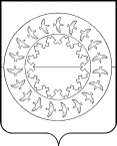 КОНТРОЛЬНО-СЧЕТНАЯ ПАЛАТА МУНИЦИПАЛЬНОГО РАЙОНА«ЗАПОЛЯРНЫЙ РАЙОН» НЕНЕЦКОГО АВТОНОМНОГО ОКРУГА»04 декабря 2023 года ИНФОРМАЦИЯо представлениях, внесённых Контрольно–счётной палатой Заполярного района и принятых по ним решениях и мерах в ноябре 2023 года, для размещения на официальном сайте Заполярного района в сети Интернет и опубликования в официальном издании Заполярного районаИнформация подготовлена в соответствии с пунктом 21.1 главы 21 Положения о Контрольно–счётной палате муниципального района «Заполярный район» Ненецкого автономного округа», утверждённого решением Совета Заполярного района от 27.09.2013 №436-р.Коллегией Контрольно-счётной палатой Заполярного района сняты с контроля Представления в связи с принятием мер по исполнению в полном объёме: - «Проверка соблюдения Управлением муниципального имущества Администрации муниципального района «Заполярный район» бюджетного законодательства РФ при осуществлении финансово-хозяйственной деятельности за 2020 год» № 9 от 15.12.2021.- «Проверка законности и результативности использования средств районного бюджета, предоставленных в виде иных межбюджетных трансфертов, имеющих целевое назначение предусмотренных бюджетом Сельского поселения «Тиманский сельсовет» НАО, за 2021 год» №13 от 22.05.2023.166700 п. Искателей, Ненецкий автономный округ, ул. Губкина, д.10, тел.(81853) 4-81-44, , e-mail: ksp-zr@mail.ru